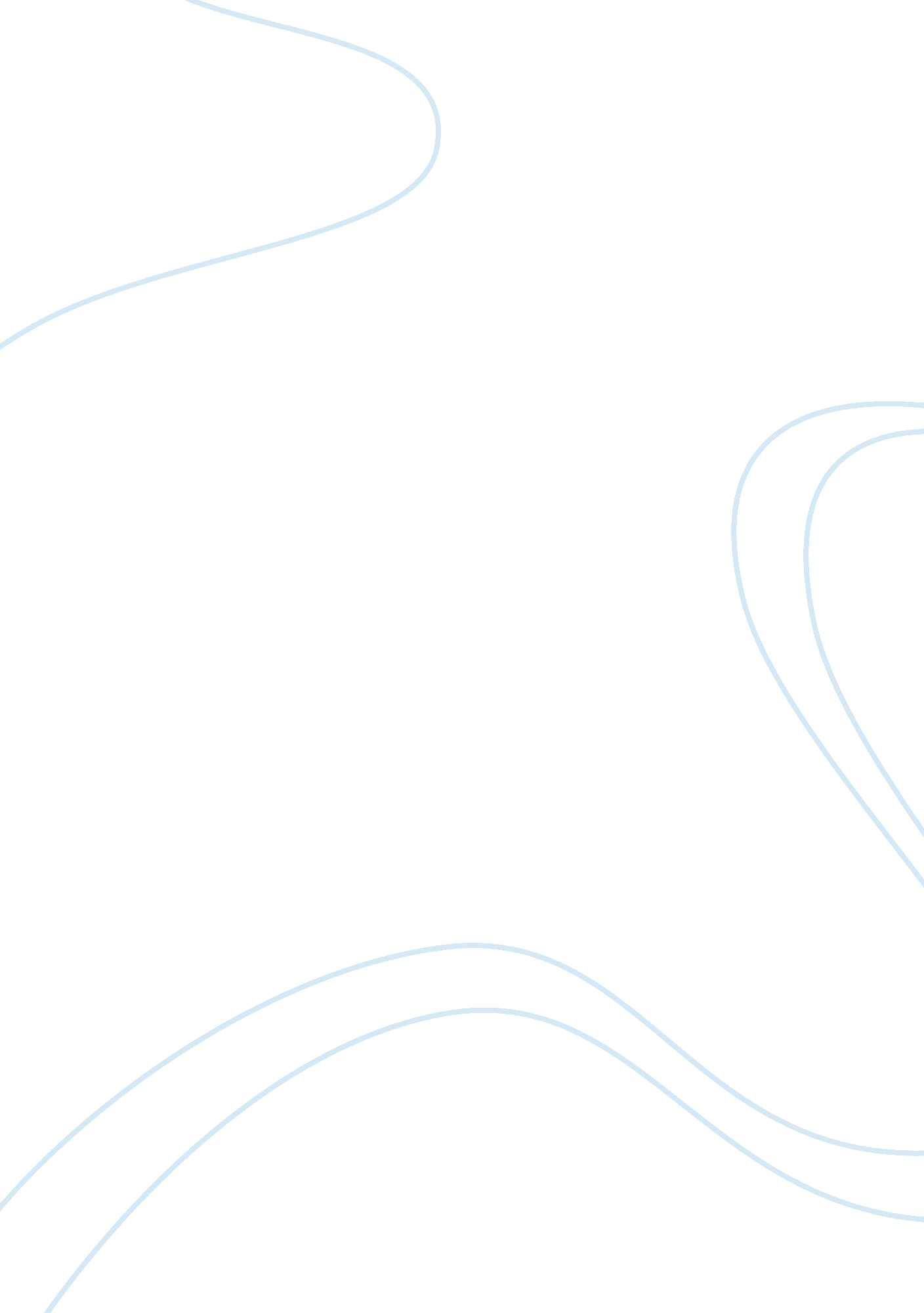 Confidence in third world countriesCountries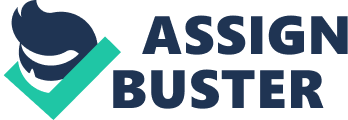 BLOSTERING INVESTOR CONFIDENCE IN THIRD WORLD COUNTRIES The history of world has been interposed by a cryptic series of roars and slacks. Historians have singled out the experience of the early 1930 's as the 'Great desperation. ' This undeniably amazing event damaged the so promising economic stableness in Europe and badly broken consumer and investor assurance around the World. Similarly the universe debt crisis of the 1970 's and 1980 's besides brought with it its ain storm effects that overcame both developing and developed states. The debt place of developing states became peculiarly upseting when as Stambuli ( 1998 ) comments it became clear that there was a lifting disparity of external liability and the capableness of states to serve their debt. This terrible disagreement was in the terminal described by several debt agreements and more notably states saying non-payment. ( Stambuli, 1998 ) In retrospection there have been many givens that have wanted to explicate the causes of this crisis, nevertheless this paper will research in peculiar whether developed or developing states should be held responsible for doing and by extension relieving this crisis and how investor assurance can surely be boosted in 3rd universe states. In order to wholly understand the thought of answerability we must foremost understand the common fortunes under which 3rd universe debt became disputing. Many development economic experts view the considerable addition in oil monetary values in 1974, which saw the cost of oil rise from $ 2. 70 in 1973 to an intimidating $ 10. 00 per container, as a chief footing. This rise immediately elevated the excess on the current histories of oil bring forthing states from $ 7 billion in 1973 to $ 68 billion in 1974. These big excesss twisted the status soundly documented by Stambuli ( 1998 ) that encouraged oil-exporting states who had more foreign exchange than they required invest in western Bankss. In a command to depute the consequent liquidness these Bankss so sought to recycle the excess of 'petro-dollars ' with developing states that had experienced neglecting current histories. The most important charge confronting developed states was their overzealous and careless lending process after the first oil monetary values hurt that occasion small due procedure in set uping the recognition virtue of the recipient state. As the crisis became more evident in early 1980 's international Commercial Bankss began to see some of the negative impacts of their actions. Due to the alteration in financial policy of developed states Bankss began imparting at bit by bit high and variable involvement rates. Bernal ( 1997 ) , reports that involvement rates moved from 12. 1 % in 1978 to 17. 4 % in 1981 and so to 12. 9 % in 1985, therefore Bankss had begun to reexamine what Stambuli ( 1998 ) documented as the 'Sovereign Risk Hypothesis ' , which assumed that states were protected by their built-in character from default Risk. The image farther deteriorated as developed states besides reduced direct assistance and investing to developing states and increased protectionist policies that strictly exploited Less Developed Countries chances for obtaining foreign exchange to go on serving their debt. ( Bernal, 1997 ) Consequently Less Developed Countries Governments have surely contributed in altering the job of debt into a catastrophe. Brown ( 1986 ) carries this competition farther since he comments that in Jamaica for illustration, the Government 's finding of fact between 1976 and 1980 to protect an overrated exchange rate and to promote communist policies influenced investor assurance and sudden capital flight. The authorities so found itself holding to borrow non merely tofinancethe current history shortage but besides increasing degrees of net capital escapes. Brown, 1986 It should hence be clear that both Most Developed Countries and Less Developed Countries should bear the incrimination of doing the Debt Crisis. Less Developed Countries nevertheless unsteadily could hold reduced these effects if they had managed their debt more professionally during the short period. Investing in Third universe Countries makes good concern sense while there are pools of planetary fiscal resources in hunt of chances for variegation and higher returns. Besides, investing chances in such states are reported to offer some of the highest rates of return on investing, even on a risk-adjusted footing. Most Third universe Countries authoritiess have over the last 15 old ages taken important stairss to make an encouraging concern atmosphere. These steps include far success macro economic betterment that have condensed budget shortages and rising prices degrees to individual figure degrees and fueled economic development. A figure of authoritiess have besides taken actions to reenforce the legal and judiciary system and regulative establishments such as those for venture support. While sufficient investing controls and fiscal tools are important to capital flows, most Third universe states have underdeveloped trade good and capital markets. Similarly, basic imitative and warrant instruments that enable investors manage hazard are partial. In add-on, undertaking supports rely chiefly on bank funding, given the inadequacy of Third universe states capital markets, where market capitalisation of most of the states ' equity capital markets is less than a 3rd of Gross Domestic Product ( GDP ) . Despite the growing made by many states to undertake the defect highlighted above and the anticipation for higher returns in Third universe states than in other parts of the universe, most investors have non taken the clip to reexamine the investing opportunities available in Third universe states. In acknowledgment of the significance of reliable economic information, the Bank Group is taking a programme to better informations quality, aggregation, and direction in all Third universe states. The Group is lending more than half of the entire undertaking cost of USD 40 million and expects that the undertaking will help coordination and regional integrating, and fuel capital flows by back uping investor assurance. The Group 's attempts to back up good control should besides beef up investor assurance. In add-on to financing institutional support undertakings that improve the capacity of legal and regulative bureaus, the Bank provides resources to bureaus such as the Organization for the Harmonization of Business Law in Africa ( OHADA ) , whose authorization is to make conditions that assure legal security for concerns. Similarly, the first theoretical account investing jurisprudence of the African Law Institute ( an institute sponsored by the Group ) , has been certified by cardinal regional establishments. This will further regional integrating and farther fuel investings and capital flows to Third universe states. To reason, I believethat each one of us has a critical function to play, every bit good every bit much to derive in increasing capital flows to Third universe states. It makes good concern sense, it makes good unselfish sense. Through due diligence and partnerships, you will be rejecting the doomsday scenarios of Afro pessimists, which leads to a vision of fatalism and hopelessness for Third universe states. You will alternatively be back uping a vision of Third universe states that are genuinely affluent offering moneymaking chances for investings. Mentions Ayittey, George B. N. ( 1993 ) , Africa Betrayed. Stambuli, ( 1998 ) Sovereign Risk Hypothesis, New York. Bernal, ( 1997 ) , peripheral Debt, Chicago Brown, ( 1986 ) , within the trigon of deflation & A ; Inflation World Bank databases and UNCTAD World Investment Report, 2003 